«ЛУЗДОР» МУНИЦИПАЛЬНÖЙРАЙОНСА АДМИНИСТРАЦИЯ   АДМИНИСТРАЦИЯМУНИЦИПАЛЬНОГО РАЙОНА «ПРИЛУЗСКИЙ»_________________________                    с. Объячево, Республика Коми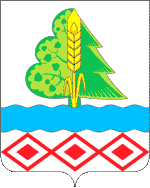 РАСПОРЯЖЕНИЕТШÖКТÖМ   28 сентября 2020 г.№244Об утверждении состава Общественного совета муниципального образования муниципального района «Прилузский»На основании постановления администрации муниципального района «Прилузский» от 31 августа 2017 года №941 «Об Общественном совете муниципального образования муниципального района «Прилузский»» (далее – Общественный совет),Утвердить следующий состав Общественного совета муниципального образования муниципального района «Прилузский»:Гайер Валентина Михайловна – член Президиума Прилузской районной организации ветеранов  (пенсионеров) войны, труда, вооруженных сил и правоохранительных органов (по согласованию);Дубов Петр Андреевич – исполнительный директор местной общественной организации «Федерация футбола Прилузского района Республики Коми» (по согласованию);Захаров Михаил Михайлович – пенсионер,  руководитель Общественного движения «Чернобыль» (по согласованию);Кетов Денис Владимирович – член Коми республиканской молодежной общественной организации «Союз молодежи села» (по согласованию);Лукьянов Георгий  Анатольевич – пенсионер (по согласованию);Новикова Екатерина Валерьевна – председатель Прилузской первичной организации Коми республиканской общественной организации «Диабет» (по согласованию);Попова Галина Михайловна – председатель Прилузского комитета МОД «Коми войтыр» (по согласованию);Пунегова Роза Афанасьевна – председатель Прилузского отделения Российского красного креста (по согласованию);Баданина Ксения Александровна – член Прилузского отделения Союза женщин Республики Коми (по согласованию);Старцев Владимир Александрович – председатель Прилузской районной общественной организации Коми республиканского отделения Всероссийского общества инвалидов (по согласованию); Тимофеева Галина Олеговна – координатор Всероссийского общественного движения «Волонтеры Победы» в Прилузском районе Республики Коми (по согласованию);Тимушева Надежда Алексеевна – председатель Совета ветеранов муниципального бюджетного образовательного учреждения «Средняя общеобразовательная школа» с.Объячево (по согласованию);Туголукова Лариса Владимировна – председатель первичной профсоюзной организации государственного бюджетного учреждения здравоохранения Республики Коми «Прилузская центральная районная больница»;Цуканова Галина Петровна – председатель Прилузского отделения Союза женщин Республики Коми (по согласованию);Шаглеев Юрий Егорович – руководитель правления Прилузского отделения Коми региональной Общественной организации «Российский союз ветеранов Афганистана» (по согласованию);Шучалин Евгений Петрович – член первичной профсоюзной организации пожарной охраны Прилузского района (по согласованию).Распоряжение администрации муниципального района «Прилузский» от 26 сентября 2017 года №280 «О составе Общественного Совета при руководителе администрации муниципального района «Прилузский»  признать утратившим силу.Настоящее распоряжение вступает в силу со дня принятия.Руководитель администрациимуниципального района «Прилузский»				             	Е.В. НестерюкНовикова Екатерина Валерьевна